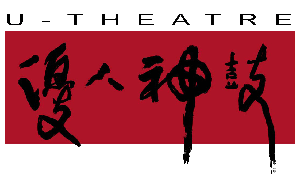 優人神鼓團員招募報名表備註：每項皆為必填項目。並需提供個人照片1-2張。可依照內容需要自行增加頁數。基本資料姓名身分證字號照片（生活照可用附件傳送）基本資料性別出生日期照片（生活照可用附件傳送）基本資料身高體重照片（生活照可用附件傳送）基本資料兵役照片（生活照可用附件傳送）基本資料電話：電話：電話：電話：照片（生活照可用附件傳送）基本資料Ｅ-mail：Ｅ-mail：Ｅ-mail：Ｅ-mail：照片（生活照可用附件傳送）基本資料通訊地址：通訊地址：通訊地址：通訊地址：照片（生活照可用附件傳送）進階資料最高學歷：社團經歷：工作經歷：表演經歷：音樂學習經歷：肢體學習經歷：其他學習經歷：特殊專長：有無駕照：最高學歷：社團經歷：工作經歷：表演經歷：音樂學習經歷：肢體學習經歷：其他學習經歷：特殊專長：有無駕照：最高學歷：社團經歷：工作經歷：表演經歷：音樂學習經歷：肢體學習經歷：其他學習經歷：特殊專長：有無駕照：最高學歷：社團經歷：工作經歷：表演經歷：音樂學習經歷：肢體學習經歷：其他學習經歷：特殊專長：有無駕照：最高學歷：社團經歷：工作經歷：表演經歷：音樂學習經歷：肢體學習經歷：其他學習經歷：特殊專長：有無駕照：報考動機自傳問卷看過優的演出嗎？若有，請問印象如何？你有宗教信仰嗎？若有，請略述。過去參與大自然的經驗是什麼？看過優的演出嗎？若有，請問印象如何？你有宗教信仰嗎？若有，請略述。過去參與大自然的經驗是什麼？看過優的演出嗎？若有，請問印象如何？你有宗教信仰嗎？若有，請略述。過去參與大自然的經驗是什麼？看過優的演出嗎？若有，請問印象如何？你有宗教信仰嗎？若有，請略述。過去參與大自然的經驗是什麼？看過優的演出嗎？若有，請問印象如何？你有宗教信仰嗎？若有，請略述。過去參與大自然的經驗是什麼？